СОВЕТ  ДЕПУТАТОВ ДОБРИНСКОГО МУНИЦИПАЛЬНОГО РАЙОНАЛипецкой области12-я сессия V-го созываРЕШЕНИЕ28.11.2014г.                                     п.Добринка	                                   № 88-рсО внесении изменений в решение Совета депутатов Добринского муниципального района № 5-рс от 17.09.2013г. «О составах постоянных комиссий Совета депутатов Добринского муниципального  района»В соответствии со статьей 10 Регламента Совета депутатов Добринского муниципального района, с п.6 ст.28 Устава Добринского муниципального  района, учитывая решение постоянной комиссии  по правовым вопросам, местному самоуправлению, работе с депутатами и делам семьи, детства, молодежи и на основании уведомления депутата Совета депутатов Добринского муниципального района по одномандатному избирательному округу № 9 Незнамова Ивана Петровича, Совет депутатов Добринского муниципального района	Р Е Ш И Л:1.Внести в решение Совета депутатов Добринского муниципального района № 5-рс от 17.09.2013г. «О составах постоянных комиссий Совета депутатов Добринского муниципального  района»  следующие изменения:	1.1.Ввести Незнамова Ивана Петровича, депутата одномандатного избирательного округа № 9 в состав  постоянных комиссий:	 1.по экономике, бюджету, муниципальной собственности и социальным вопросам;	2.по вопросам агропромышленного комплекса, земельных отношений и экологии.	1.2.Изменить соответствующим образом численный состав постоянных комиссий: 	-по экономике, бюджету, муниципальной собственности и социальным вопросам;-по вопросам агропромышленного комплекса, земельных отношений и экологии.  	 2.Настоящее решение вступает в силу со дня его принятия.Председатель Совета депутатовДобринского муниципального района                                    В.А.Максимов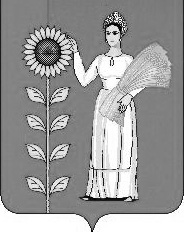 